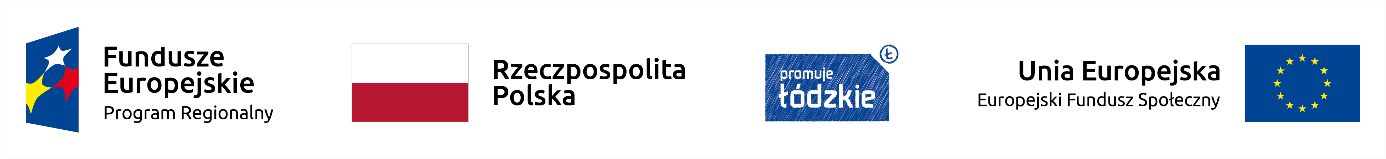 Projekt współfinansowany ze środków Europejskiego Funduszu Społecznego  w ramach Regionalnego Programu Operacyjnego Województwa Łódzkiego na lata 2014-2020 Głowno dnia 29.11.2018r. MODYFIKACJA SIWZ Dot. przetargu pn: Dostawa sprzętu komputerowego i multimedialnego  w ramach projektu „Lepszy start w zawodowe jutro”  Na podstawie art.38 ust.4 ustawy z dnia 29 stycznia 2004 r. Prawo zamówień publicznych (t.j. - Dz.U. z 2018 r. poz. 1986, z późn. zmianami) Zamawiający informuję, że modyfikacji ulega załącznik nr 1 do SIWZ. Doprecyzowany w zakresie stawki Vat załącznik nr 1 został załączony na stronie Zamawiającego. Pozostałe zapisy SIWZ pozostają bez zmian. Powyższe zmiany stanowią integralną część SIWZ i należy uwzględnić je w składanej ofercie.                                                                                                     Z  poważaniem 